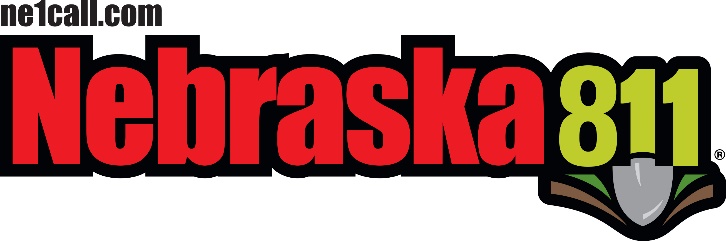 STATEWIDE ONE-CALL NOTIFICATION CENTER BOARD OF DIRECTORS BOARD MEETING AGENDAOctober 17, 2019 Location: Country Inn and Suites 5353 N 27th StreetLincoln, Ne. 68521Committee Meetings: 9:00 am                                                             Board meeting: 10:00 am        Call Meeting to Order Housekeeping -  Meeting Notice posted – On the Web – Announcements -   Roll Call Introductions Guest’s introductionsApproval of Meeting Agenda  Approval of Minutes of the previous MeetingAugust 21, 2019 board meetingPublic Comment – (15 minutes -Questions or concerns for the board)Committee ReportsPolicy Committee Dave S. ACTION ITEMS:Legislature Committee – Andy  ACTION ITEMS:Advertising Committee – Jerry ACTION ITEMS:TBDBylaws Committee – Stan Waterman /ACTION ITEMS:Updating after Rule and Reg Chapter 1 & 2 are in effect.Best Practices committee - Dan M. / ACTION ITEMS:New Technology committee – Lance / Val / John     ACTION ITEMS:DPRC Center ReportDPRC Status Report – TylerOutreach Report – JillQuestions for JillACTION ITEMS:TBDTreasurer’s Report – John John’s ReportApproval of the Treasurer’s ReportQuestions / Concerns ACTION ITEMS:TBDState Fire Marshal’s Report  David’s Report & Updates –   Kevin’s Report and Meeting updates for 2019Regina’s Updates –Correction of Grant funding – ValState Fair Lessons learned – David and KevinEducating Stake holders – David, Kevin and Board  Questions / Concerns for David, Kevin or Regina  ACTION ITEMS:Non-Compliance Report – Ne. AG’s OfficeReport from NE. State Fire Marshal’s Office ACTION ITEMS:TBD Old BusinessOCC Conference in Portland – 	Those attending the OCC Tech Conference Action / Follow up Items •    Second round of rule/reg changes - Dave
•    BOD Insurance review-Lance
•    Line item in 2020 budget for map data – (December agenda) - Jill
•    Manual changes – committee to draft - Jill, Dave, SFM reps, John, Dan,          Tyler
•    Meeting with Senators - Regina
•    Fall Stakeholder meetings – Jill, Val
•    Tutorial videos for Next Gen/ InSite /LTM - Tyler
•    Meeting with AG to determine alternatives to dispute resolution board –      Regina, John, Dave, BJ, other board members 
•    Public Comment location on agenda - Val
•    Combined damage/incorrect locate tickets – Dave, Tyler
•    Requiring counties to provide map data – not assignedNew BusinessDamage / In Correct / Miss Locate Tickets Damaged UG facility – Miss Locate or Damage TicketFailure to locate – What can be done? Failure to respond to a No Response Notice – What can be done?Do you understand the new Rules and Reg.s’?Who should have the final answer on interpretations on a Statue?ACTION ITEMS:Common Ground of Nebraska Report  CGN Updates –Abandoned UG Facilities 2020 Underground Safety Summit -Next CGN Meeting – Closing Comments from the Board Chair               One message / the same message Next meeting date and site – December 5th in Lincoln @ Country Inn  AdjournmentThe public may request that items be added to the Agenda if such requests are received 24 Hours prior to any scheduled meeting. Requests must be in writing and directed to: Val Snyder, NE811 Board Chairperson; 3808 28th Ave. Suite B. Kearney, Nebraska 68845                                                       Or                   E Mail to – val.snyder@tallgrassenergylp.com